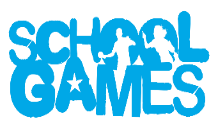 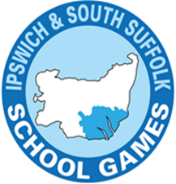 MULTI SKILLS VIRTUAL CHALLENGEYour name: …………………………………..  Your Year: ………Your School: ……Trimley St Martin………………..Complete each activity and enter your scores below. See if you can improve your Personal Best each week! Target Golf = 1 point for each item in the target areaJumping Frogs = 2 points each time the course is completedCone Agility = 3 points for each coloured marker touchedLion Walk = 4 points for each item returned to base Send it back to school via: ad.trimleystmartin.p@talk21.comTarget GolfJumping FrogsCone AgilityLion WalkTOTAL POINTSWeek 101-02-2021Week 208-02-2021Week 315-02-2021Week 422-02-2021Week 501-03-2021Week 608-03-2021Week 715-03-2021Week 822-03-2021